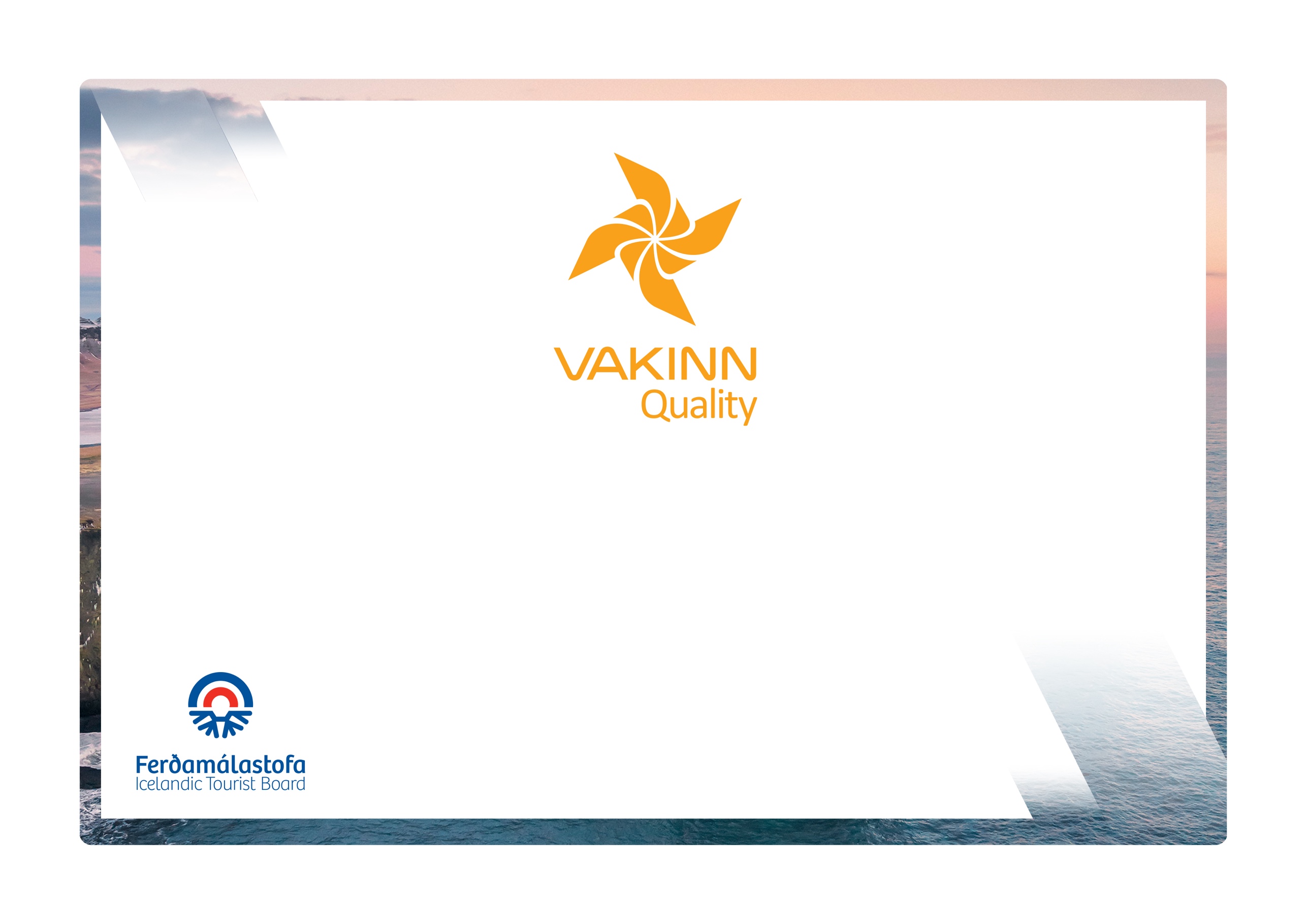  Eftirfarandi gæðaviðmið eru fyllt út af fulltrúa fyrirtækisins. Nauðsynlegt er að gefa greinagóðar upplýsingar um það hvernig hvert og eitt viðmið, sem á við starfsemi fyrirtækisins, er uppfyllt t.d. með tilvísun í gæðahandbók, öryggisáætlanir, myndir eða önnur innsend gögn. Í vettvangsheimsókn sannreynir úttektaraðili upplýsingarnar.221-1Aðstaða, búnaður og þjónustaAðstaða, búnaður og þjónustaJá Á ekki viðHvernig uppfyllt/skýringar221-1.1Á golfvellinum er eftirfarandi aðstaða, búnaður og þjónusta:Seldur er algengur, nauðsynlegur aukabúnaður svo sem tí, golfkúlur og hanskar.Æfingaaðstaða t.d. til að pútta og vippa. Hægt er að leigja golfsett fyrir karla og konur. Fjöldi setta og gæði er í samræmi við umfang rekstrarins. Einnig eru í boði golfsett fyrir örvhenta.  Rástímaskráning er opin sjö daga vikunnar. Pöntunarþjónusta skráir nægar upplýsingar til að unnt sé að hafa samband við viðskiptavini t.d. ef loka þarf golfvelli.Á golfvellinum er eftirfarandi aðstaða, búnaður og þjónusta:Seldur er algengur, nauðsynlegur aukabúnaður svo sem tí, golfkúlur og hanskar.Æfingaaðstaða t.d. til að pútta og vippa. Hægt er að leigja golfsett fyrir karla og konur. Fjöldi setta og gæði er í samræmi við umfang rekstrarins. Einnig eru í boði golfsett fyrir örvhenta.  Rástímaskráning er opin sjö daga vikunnar. Pöntunarþjónusta skráir nægar upplýsingar til að unnt sé að hafa samband við viðskiptavini t.d. ef loka þarf golfvelli.221-1.2Til er skrifleg áætlun um viðhald, þrif og endurnýjun búnaðar. Í henni er m.a. fjallað um eftirfarandi:Reglulega skoðun og prófun búnaðar.Sótthreinsun og þrif á búnaði.Líftíma búnaðar m.t.t. aldurs og notkunar (sjá viðurkennd viðmið framleiðanda).Slátt á flötum, teigum og brautum.Uppfærslu teigamerkinga. Viðhald allrar aðstöðu.Til er skrifleg áætlun um viðhald, þrif og endurnýjun búnaðar. Í henni er m.a. fjallað um eftirfarandi:Reglulega skoðun og prófun búnaðar.Sótthreinsun og þrif á búnaði.Líftíma búnaðar m.t.t. aldurs og notkunar (sjá viðurkennd viðmið framleiðanda).Slátt á flötum, teigum og brautum.Uppfærslu teigamerkinga. Viðhald allrar aðstöðu.221-1.3Staðsetning golfvallarins er hnitsett (GPS) á heimasíðu hans.Staðsetning golfvallarins er hnitsett (GPS) á heimasíðu hans.221-1.4Skýrar merkingar vísa fólki frá bílastæði til aðstöðu á vallarsvæðinu eftir því sem við á t.d. verslunar með golfbúnað, búningsherbergja gesta og golfskála.Skýrar merkingar vísa fólki frá bílastæði til aðstöðu á vallarsvæðinu eftir því sem við á t.d. verslunar með golfbúnað, búningsherbergja gesta og golfskála.221-1.5Eftirfarandi er fyrir hendi gestum til hagræðis:Skýrar merkingar upphafsteiga á leiðinni frá æfingaaðstöðu og golfskála.Skýr vallarkort, holu-fyrir holu t.d. prentuð aftan á skorkort.Merkingar eru skýrar og auðvelt að finna næsta teig. Eftirfarandi er fyrir hendi gestum til hagræðis:Skýrar merkingar upphafsteiga á leiðinni frá æfingaaðstöðu og golfskála.Skýr vallarkort, holu-fyrir holu t.d. prentuð aftan á skorkort.Merkingar eru skýrar og auðvelt að finna næsta teig. 221-1.6221-1.6Á golfvellinum liggja frammi eftirfarandi upplýsingar til kylfinga annað hvort á tilkynningatöflu, skorkorti og/eða á vefsíðu:Staðbundnar reglur.Siðareglur golfvallar (meðal annars notkun farsíma).Reglur um klæðaburð.Slope/par vallarins og opinberlega skráðar upplýsingar um forgjöf.Skilgreining fjarlægðarmerkja.Fjarlægð mæld að byrjun eða miðju flatar í metrum.Staðsetning áningarstöðva og snyrtinga.Áætlaður tími sem það tekur að ljúka 9 og 18 holum.Fyrirmæli um að halda svipuðum hraða og hópurinn á undan eða bjóða keppendum fyrir aftan að fara fram úr.Er aðgengi á golfvellinum fyrir golfbíla?Er boðið uppá leigu á golfbílum?Er boðið upp á golfkennslu?Ef umhverfi eða dýralíf á svæðinu er viðkvæmt eru gestir upplýstir um það t.d. varptíma fugla.221-1.7221-1.7Upplýsingar eru aðgengilegar og skýrar á a.m.k. einu tungumáli fyrir utan íslensku. 221-1.8 221-1.8 Viðskiptavinir eru minntir á ábyrga hegðun gagnvart umhverfinu.